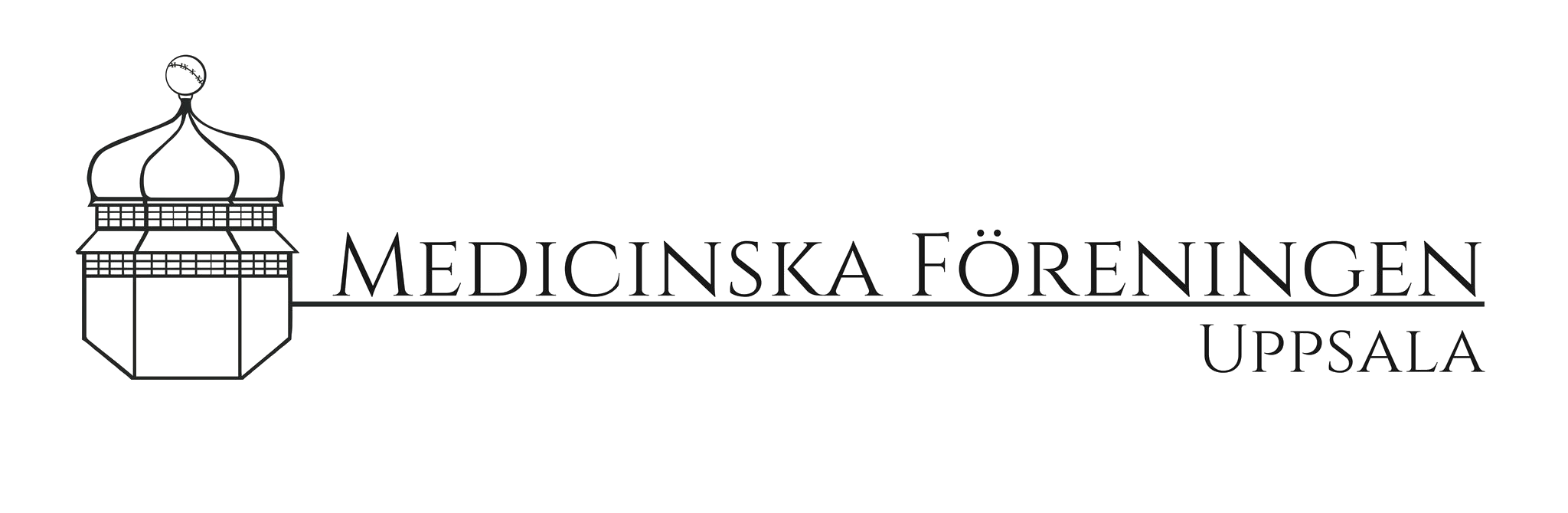 Medicinska Föreningen — Styrelsemöte Tid: 9 oktober 2018, klockan 17:30 Var: MedC ingång 14 UAS §1. Styrelsemötets öppnande Närvarande medlemmar Margrete Aspvall (Ordförande MF)Adam Bergman (Lokalansvarig MF)Caroline Wiman (Sekreterare MF)Sofia Kühner (Sympacticus)Karl Steinsvik (IFMSA)Lisa Hammarström (MSR)Lovisa Amelin (Mediscenarna)Fredrik Oscarson (Kassör MF)Alexander Rosenström (Glansbandet)§2. Formalia 2.1. Val av mötesordförandeMargrete Aspvall väljs till mötets ordförande
2.2. Val av mötessekreterareCaroline Wiman väljs till mötets sekreterare
2.3. Val av justerareFredrik Oscarson och Lovisa Amelin välj till justerare av mötesprotokollet
2.4. Godkännande av dagordningenDagordningen godkänns
2.5. Godkännande av styrelsens beslutsförhetMer än hälften av styrelsemedlemmarna är närvarande och styrelsen är således beslutsför2.6. Godkännande av föregående protokoll De två föregående protokollen godkänns2.7. Adjungeringar Inga adjungeringar§3. Diskussionsfrågor och meddelanden 3.1. OrdförandePå förra mötet kom det upp frågor kring GDPR och hur det påverkar föreningarna. Margrete har mailat Alexander Lundin och sedan skrivit ihop ett inlägg med svar i styrelsens facebookgrupp. Om ytterligare frågor uppkommer går det bra att maila Margrete.KRY-föreläsningen hölls som planerat 27/9 och presidiet är nöjda med eventet. Det var ca 40 st deltagare, mycket diskussion och många frågor. Det ligger nu ute en utvärdering av föreläsningen i läkarprogrammets grupp på facebook och det vore bra om alla påminner folk om att fylla i den. Fakturan för föreläsningen är ivägskickad.3.2. Vice ordförande Ej närvarande men Margrete läser upp vice ordförandes punkt.3.2.1. Utvärdering pizzakvällInga av mötesdeltagarna förutom presidiet närvarade på pizzakvällen, men Sympaticus var väldigt nöjda enligt styrelseledamot Sofia. Glansbandet tyckte inte att det var så många T1or som kom. Enligt Margrete var det ungefär lika många som vanligt men de var inte lika sugna på att gå runt och mingla med föreningarna. Frågan är om vi ska ändra tidpunkten för pizzakvällen till nästa termin, så att den ligger mer i mitten av terminen, för att locka mer folk.3.3. KassörInga punkter
3.4. SekreterareInga punkter3.5. Lokalansvarig Säkerhetsansvarig för Akademiska sjukhuset ringde Adam nyligen och berättade att det har förekommit en hel del stölder i samma hus som MedC, främst under kvällar och helger. Senast var det fönsterrutor som gått sönder och sabotage en våning upp. Därför är det otroligt viktigt att stänga dörrar och fönster på MedC när man vistats där.Det har kommit in önskemål om ny skrivare och skåp. Adam har hittills lagt mycket fokus på att få till mer städning och ska snart få ett förslag från städföretaget ISS. Det handlar om hjälp med att tömma diskmaskiner, torka ur mikrovågsugnar och hantera sopsorteringen. Att äska pengar från PK kan vara svårt, det är i så fall bättre att förhandla om mer städning.Policyn kring skrivaren diskuteras. Pappret har tagit slut väldigt fort på senaste tiden. Det är bara föreningsaktiva som får skriva ut, och då endast i föreningssyften. Bra att ta med eget papper om man behöver skriva ut väldigt mycket. Det är även bra att skriva till Adam om man märker att det finns väldigt lite papper kvar. Föreslag om att skaffa en EDU-print uppkommer.Det är väldigt många föreningar som vill vara på MedC och det är fullbokat nästan varje kväll. Därför är det viktigt att tänka på att tömma diskmaskinen innan man går hem. Disktabletter finns i ett skåp mellan diskmaskinerna ifall man behöver sätta på en ny maskin.3.6. Socialt ansvarig Ej närvarande men Margrete läser upp frågor som Ludvig vill ta upp.Det blir förenings-kick-off den 9:e november för alla MF’s underföreningars styrelser. Ludvig har fixat en lokal på Rackarberget. Dock kommer man behöva stå för en viss kostnad själv.Veckobreven – fyller de någon funktion? Vad tycker föreningarna? Ska vi testa utan? Ett förslag är att alla i styrelsen går in och gillar facebookinlägget när det läggs upp så att alla medlemmar i läkarprogrammets grupp ska få notiser om inlägget. Det är bra med en veckoöverblick men möjligtvis ska vi se över storleken på texten så att allt syns utan att man behöver klicka på bilden. Det är viktigt att föreningarna är på hugget med att informera Ludvig så att allt kommer med i veckobladet. Föreningarna uppmanas diskutera detta i sina styrelser. Kanske är det bra att ha någon som är ansvarig för veckobrevet? Presidiet kollar upp vad det är för inloggning till kalendern som finns på MF’s hemsida.3.7. Föreningarna 3.7.1. MSR Diskuterade GDPR förra styrelsemötet, men ska kolla inlägget som Margrete skrev och återkomma om frågor kvarstår. Sofia inflikar att med GDPR måste man få ett godkännande för att spara uppgifter. Det går alltså inte att be alla som vill bli borttagna att maila. Gällande bilder krävs ett skriftligt godkännande för att få använda. MSR har även en praktisk fråga kring termos och kaffebryggare – skulle vi kunna köpa in fler? Adam svarar att vi ska se över detta. IFMSA har en stor värmebehållare som man kan använda som termos. Kaffebryggare är på gång. MSR vill gärna ha förslag på ett bra tema till studiedagen. Det har varit problem med bristande intresse för studiedagen senaste terminerna. Övriga styrelsen kommer med följande förslag: ”Digital vård”, ”framtidens vård och AI”, ”nya rön”, ”klimatförändringar och hälsa”, ”hållbart engagemang”, ”ledarskap” och ”rättsmedicin”. Studiedagen kommer hållas i februari någon gång.3.7.2. SLF Student Ej närvarande.3.7.3. IFMSAAndra styrelsemötet för terminen hålls på torsdag. Nationell helg ska hållas här i Uppsala i januari och förberedelserna börjar redan nu. Underföreningarna har mycket för sig och är nöjda med pizzakvällen.
3.7.4. MIFUEj närvarande.
3.7.5. Synapsis Ej närvarande.3.7.6. Sympaticus Cykelsittning hölls i helgen och var väldigt lyckad. Chiasma hålls snart och nu finns det släppbiljetter att köpa. Annars är det inte så mycket på gång. Har jobbat med feedback inom föreningen vilket var uppskattat och kul. Sofia delade med sig av kunskap gällande hållbart engagemang från en ledarskapskurs och håller gärna fler seminarier i detta ämne för övriga föreningar.3.7.7. Mediscenarna 110 st är engagerade i höstens produktion. I helgen blir det kick-off med ca 60 personer. Spexet expanderar i år och har premiär 25/11 på Stockholms nation. Har även lite bokningar på gång och ska spexa på Chiasma. På torsdag kl 18.30 på MedC är det filmvisning av föregående storspex.3.7.8. Glansbandet Hela kompet har bytts ut under våren. De nya går i de lägre terminerna och är väldigt duktiga. Den 20 oktober är det rep-dag med mål att lära in nya låtar.3.7.9. SWESEM JR Ej närvarande.3.7.10. B. ConciliaeEj närvarande. Margrete inflikar att mottagningen denna termin gick bra och att faddrarna var väldigt duktiga.§4. Övriga frågorDet har kommit in en äska från Sympaticus på 5000 kr för Chiasma-sittningen. Pengarna ska bland annat gå till att sänka biljettkostnaderna och anställa en DJ. Äskan godkänns.I februari väljs den nya styrelsen. Sofia som sitter i valberedning har redan fått intresseanmälningar och uppmanar alla som är intresserade av någon post att höra av sig till henne. 
§5. Nästa möteEnligt tidigare beslut hålls nästa möte 6 november kl 17.30 på MedC. Sista mötet för terminen är 10 december.
§6. Mötets avslutande Ordförande Margrete Aspvall förklarar mötet avslutat.…………………………………………Ordförande Margrete Aspvall…………………………………………Justerare Fredrik Oscarson …………………………………………Justerare Lovisa Amelin…………………………………………Sekreterare Caroline Wiman